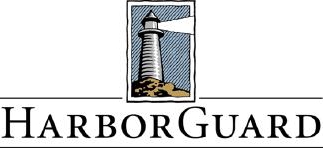 HARBORGUARD PROGRAM SUPPLEMENTAL PROPERTY APPLICATIONSECTION I – GENERAL INFORMATION      	PLEASE COMPLETE EVERY ITEM OR INDICATE N/AAny Policy quoted may be subject to a Minimum Policy Premium.Applicant and Producer SignaturesAPPLICANT: I UNDERSTAND THAT THIS APPLICATION FOR INSURANCE AND ANY POLICY ISSUED AS A RESULT OF THE APPROVAL OF THIS APPLICATION WILL ONLY PROVIDE INSURANCE FOR  OPERATIONS.  I FURTHER UNDERSTAND THAT NO COVERAGE WILL BE PROVIDED FOR ANY OTHER BUSINESS, OPERATIONS OR SERVICES UNLESS THEY ARE SPECIFICALLY ADDED TO ANY POLICY ISSUED FOR AN ADDITIONAL PREMIUM.  FRAUD WARNING:  ANY PERSON WHO KNOWINGLY AND WITH INTENT TO DEFRAUD ANY INSURANCE COMPANY OR OTHER PERSON FILES AN APPLICATION FOR INSURANCE OR STATEMENT OF CLAIM CONTAINING ANY MATERIALLY FALSE INFORMATION OR CONCEALS, FOR THE PURPOSE OF MISLEADING, INFORMATION CONCERNING ANY FACT MATERIAL THERETO IS GUILTY OF INSURANCE FRAUD.  THIS IS A CRIME AND SUBJECTS SUCH PERSON TO CRIMINAL AND CIVIL PENALTIES.  (FOR  INSUREDS:  AN ACT OF INSURANCE FRAUD SHALL BE SUBJECT TO A CIVIL PENALTY NOT TO EXCEED $5000 AND THE STATED VALUE OF THE CLAIM FOR EACH SUCH VIOLATION.)1.Name of Applicant:Name of Applicant:RequestedEffective Date:RequestedEffective Date:RequestedEffective Date:RequestedEffective Date:DBA:		(If applicable, include DBA or Trade Name)		(If applicable, include DBA or Trade Name)		(If applicable, include DBA or Trade Name)		(If applicable, include DBA or Trade Name)		(If applicable, include DBA or Trade Name)		(If applicable, include DBA or Trade Name)		(If applicable, include DBA or Trade Name)		(If applicable, include DBA or Trade Name)		(If applicable, include DBA or Trade Name)		(If applicable, include DBA or Trade Name)		(If applicable, include DBA or Trade Name)Do you conduct Operations under any other Name(s)?   Yes    No   If yes, please list Name(s) on a separate page.Do you conduct Operations under any other Name(s)?   Yes    No   If yes, please list Name(s) on a separate page.Do you conduct Operations under any other Name(s)?   Yes    No   If yes, please list Name(s) on a separate page.Do you conduct Operations under any other Name(s)?   Yes    No   If yes, please list Name(s) on a separate page.Do you conduct Operations under any other Name(s)?   Yes    No   If yes, please list Name(s) on a separate page.Do you conduct Operations under any other Name(s)?   Yes    No   If yes, please list Name(s) on a separate page.Do you conduct Operations under any other Name(s)?   Yes    No   If yes, please list Name(s) on a separate page.Do you conduct Operations under any other Name(s)?   Yes    No   If yes, please list Name(s) on a separate page.Do you conduct Operations under any other Name(s)?   Yes    No   If yes, please list Name(s) on a separate page.2.Physical Address:Physical Address:Physical Address:(Street)(Street)(Street)(Street)(Street)(Street)(City)(County)(County)(State)(State)(Zip Code)LAND BASED PROPERTYLAND BASED PROPERTYLAND BASED PROPERTYLAND BASED PROPERTYLAND BASED PROPERTYLAND BASED PROPERTYLAND BASED PROPERTYLAND BASED PROPERTYLAND BASED PROPERTYLAND BASED PROPERTYLAND BASED PROPERTYLAND BASED PROPERTYLAND BASED PROPERTY3.Please describe each  located at your premises:Please describe each  located at your premises:Please describe each  located at your premises:Please describe each  located at your premises:Please describe each  located at your premises:Please describe each  located at your premises:Please describe each  located at your premises:Please describe each  located at your premises:Please describe each  located at your premises:Please describe each  located at your premises:Please describe each  located at your premises:Bldg#Bldg#Bldg#Bldg#Bldg#Occupancy Description (e.g. Office, Repair Shop, Store, Restaurant, Cabin, etc…) Occupancy Description (e.g. Office, Repair Shop, Store, Restaurant, Cabin, etc…) Building Construction Type (e.g. Frame, Joisted-masonry, Non-combustible, Masonry Non-combustible or Fire Resistive)Building Construction Type (e.g. Frame, Joisted-masonry, Non-combustible, Masonry Non-combustible or Fire Resistive)Building AgeBuilding AgeTotal Square FootageTotal Square FootageNumber of StoriesNumber of StoriesDistance to Closest Owned BuildingDistance to Closest Owned BuildingProtection Class (e.g. 1 -10)Protection Class (e.g. 1 -10)Distance to nearest Fire Hydrant?Distance to nearest Fire Hydrant?Distance to nearest Fire Department?Distance to nearest Fire Department?Operational Central Station Burglary Alarm?Operational Central Station Burglary Alarm? Yes   No Yes   No Yes   No Yes   No Yes   No Yes   No Yes   No Yes   No Yes   No Yes   No Yes   NoOperational Local Burglary Alarm?Operational Local Burglary Alarm? Yes   No Yes   No Yes   No Yes   No Yes   No Yes   No Yes   No Yes   No Yes   No Yes   No Yes   NoOperational Central Station Fire Suppression (Sprinkler) System?Operational Central Station Fire Suppression (Sprinkler) System? Yes   No Yes   No Yes   No Yes   No Yes   No Yes   No Yes   No Yes   No Yes   No Yes   No Yes   NoOperational Local Fire Suppression (Sprinkler) System?Operational Local Fire Suppression (Sprinkler) System? Yes   No Yes   No Yes   No Yes   No Yes   No Yes   No Yes   No Yes   No Yes   No Yes   No Yes   NoOperational Central Station Fire Alarm?Operational Central Station Fire Alarm? Yes   No Yes   No Yes   No Yes   No Yes   No Yes   No Yes   No Yes   No Yes   No Yes   No Yes   NoOperational Local Fire Alarm?Operational Local Fire Alarm? Yes   No Yes   No Yes   No Yes   No Yes   No Yes   No Yes   No Yes   No Yes   No Yes   No Yes   NoRecently (i.e. within 12 months) tagged or purchased Fire Extinguisher(s)located on site?Recently (i.e. within 12 months) tagged or purchased Fire Extinguisher(s)located on site? Yes   No Yes   No Yes   No Yes   No Yes   No Yes   No Yes   No Yes   No Yes   No Yes   No Yes   No4.If any Land Based Building listed above is over 30 years old, please provide the date of the most recent update(s):If any Land Based Building listed above is over 30 years old, please provide the date of the most recent update(s):If any Land Based Building listed above is over 30 years old, please provide the date of the most recent update(s):If any Land Based Building listed above is over 30 years old, please provide the date of the most recent update(s):If any Land Based Building listed above is over 30 years old, please provide the date of the most recent update(s):If any Land Based Building listed above is over 30 years old, please provide the date of the most recent update(s):If any Land Based Building listed above is over 30 years old, please provide the date of the most recent update(s):If any Land Based Building listed above is over 30 years old, please provide the date of the most recent update(s):If any Land Based Building listed above is over 30 years old, please provide the date of the most recent update(s):If any Land Based Building listed above is over 30 years old, please provide the date of the most recent update(s):If any Land Based Building listed above is over 30 years old, please provide the date of the most recent update(s):If any Land Based Building listed above is over 30 years old, please provide the date of the most recent update(s):If any Land Based Building listed above is over 30 years old, please provide the date of the most recent update(s):If any Land Based Building listed above is over 30 years old, please provide the date of the most recent update(s):If any Land Based Building listed above is over 30 years old, please provide the date of the most recent update(s):If any Land Based Building listed above is over 30 years old, please provide the date of the most recent update(s):Bldg#Bldg#Bldg#Bldg#Bldg#Bldg#Bldg#Bldg#Bldg#Bldg#Date of Most Recent Roofing UpdateDate of Most Recent Roofing UpdateDate of Most Recent Electrical UpdateDate of Most Recent Electrical UpdateDate of Most Recent Plumbing UpdateDate of Most Recent Plumbing UpdateDate of Most Recent Heating UpdateDate of Most Recent Heating Update5.Please list your desired Limit(s) for all desired Coverage(s) for each Land Based Building located at your premises:Please list your desired Limit(s) for all desired Coverage(s) for each Land Based Building located at your premises:Please list your desired Limit(s) for all desired Coverage(s) for each Land Based Building located at your premises:Please list your desired Limit(s) for all desired Coverage(s) for each Land Based Building located at your premises:Please list your desired Limit(s) for all desired Coverage(s) for each Land Based Building located at your premises:Please list your desired Limit(s) for all desired Coverage(s) for each Land Based Building located at your premises:Please list your desired Limit(s) for all desired Coverage(s) for each Land Based Building located at your premises:Please list your desired Limit(s) for all desired Coverage(s) for each Land Based Building located at your premises:Please list your desired Limit(s) for all desired Coverage(s) for each Land Based Building located at your premises:Please list your desired Limit(s) for all desired Coverage(s) for each Land Based Building located at your premises:Please list your desired Limit(s) for all desired Coverage(s) for each Land Based Building located at your premises:Please list your desired Limit(s) for all desired Coverage(s) for each Land Based Building located at your premises:Please list your desired Limit(s) for all desired Coverage(s) for each Land Based Building located at your premises:Please list your desired Limit(s) for all desired Coverage(s) for each Land Based Building located at your premises:Please list your desired Limit(s) for all desired Coverage(s) for each Land Based Building located at your premises:Please list your desired Limit(s) for all desired Coverage(s) for each Land Based Building located at your premises:Bldg#Bldg#Bldg#Bldg#Bldg#Bldg#Bldg#Bldg#Bldg#Bldg#BuildingBuilding$$$$$Business Personal PropertyBusiness Personal Property$$$$$Business IncomeBusiness Income$$$$$FLOATING PROPERTYFLOATING PROPERTYFLOATING PROPERTYFLOATING PROPERTYFLOATING PROPERTYFLOATING PROPERTYFLOATING PROPERTYFLOATING PROPERTYFLOATING PROPERTYFLOATING PROPERTYFLOATING PROPERTYFLOATING PROPERTYFLOATING PROPERTYFLOATING PROPERTYFLOATING PROPERTYFLOATING PROPERTYFLOATING PROPERTYFLOATING PROPERTY6.Please describe your Floating Property:Please describe your Floating Property:Please describe your Floating Property:Please describe your Floating Property:Please describe your Floating Property:Please describe your Floating Property:Please describe your Floating Property:Please describe your Floating Property:Please describe your Floating Property:Please describe your Floating Property:Please describe your Floating Property:Please describe your Floating Property:Please describe your Floating Property:Please describe your Floating Property:Please describe your Floating Property:Please describe your Floating Property:Dock/Bldg#Dock/Bldg#Dock/Bldg#Dock/Bldg#Dock/Bldg#Dock/Bldg#Dock/Bldg#Dock/Bldg#Dock/Bldg#Dock/Bldg#Dock Name, Letter or NumberDock Name, Letter or NumberDescription (e.g. Dock, Store, Restaurant, Cabin, etc…)Description (e.g. Dock, Store, Restaurant, Cabin, etc…)Dock Construction Type (e.g. Wood or Steel) Dock Construction Type (e.g. Wood or Steel) AgeAgeNumber of SlipsNumber of SlipsAre your Docks covered (i.e. with roofs)?Are your Docks covered (i.e. with roofs)? Yes   No Yes   No Yes   No Yes   No Yes   No Yes   No Yes   No Yes   No Yes   No Yes   No Yes   No Yes   No Yes   No Yes   No Yes   No Yes   NoLocated on a waterway that is subject to tides and/or rising water?Located on a waterway that is subject to tides and/or rising water? Yes   No Yes   No Yes   No Yes   No Yes   No Yes   No Yes   No Yes   No Yes   No Yes   No Yes   No Yes   No Yes   No Yes   No Yes   No Yes   NoSpud Pole construction?Spud Pole construction? Yes   No Yes   No Yes   No Yes   No Yes   No Yes   No Yes   No Yes   No Yes   No Yes   No Yes   No Yes   No Yes   No Yes   No Yes   No Yes   NoRecently (i.e. within 12 months) tagged or purchased Fire Extinguisher(s)located on site?Recently (i.e. within 12 months) tagged or purchased Fire Extinguisher(s)located on site? Yes   No Yes   No Yes   No Yes   No Yes   No Yes   No Yes   No Yes   No Yes   No Yes   No Yes   No Yes   No Yes   No Yes   No Yes   No Yes   No7.Please list your desired Limit(s) for your Floating Property:Please list your desired Limit(s) for your Floating Property:Please list your desired Limit(s) for your Floating Property:Please list your desired Limit(s) for your Floating Property:Please list your desired Limit(s) for your Floating Property:Please list your desired Limit(s) for your Floating Property:Please list your desired Limit(s) for your Floating Property:Please list your desired Limit(s) for your Floating Property:Please list your desired Limit(s) for your Floating Property:Please list your desired Limit(s) for your Floating Property:Please list your desired Limit(s) for your Floating Property:Please list your desired Limit(s) for your Floating Property:Please list your desired Limit(s) for your Floating Property:Please list your desired Limit(s) for your Floating Property:Please list your desired Limit(s) for your Floating Property:Please list your desired Limit(s) for your Floating Property:Dock/Bldg#Dock/Bldg#Dock/Bldg#Dock/Bldg#Dock/Bldg#Dock/Bldg#Dock/Bldg#Dock/Bldg#Dock/Bldg#Dock/Bldg#BuildingBuilding$$$$$Business Personal PropertyBusiness Personal Property$$$$$Business IncomeBusiness Income$$$$$VESSELS/WATERCRAFTVESSELS/WATERCRAFTVESSELS/WATERCRAFTVESSELS/WATERCRAFTVESSELS/WATERCRAFTVESSELS/WATERCRAFTVESSELS/WATERCRAFTVESSELS/WATERCRAFTVESSELS/WATERCRAFT8.Please list each of your Vessels/Watercraft:Please list each of your Vessels/Watercraft:Please list each of your Vessels/Watercraft:Please list each of your Vessels/Watercraft:Please list each of your Vessels/Watercraft:Please list each of your Vessels/Watercraft:Please list each of your Vessels/Watercraft:HPYearManufacturerModelSerial NumberLimitLimitLimit1.$2.$3.$4.$5.$BOAT DEALERS’ INVENTORYBOAT DEALERS’ INVENTORYBOAT DEALERS’ INVENTORYBOAT DEALERS’ INVENTORYBOAT DEALERS’ INVENTORYBOAT DEALERS’ INVENTORYBOAT DEALERS’ INVENTORYBOAT DEALERS’ INVENTORYBOAT DEALERS’ INVENTORYBOAT DEALERS’ INVENTORYBOAT DEALERS’ INVENTORY9.Please provide the your Boat Inventory Limits for this location (do not include the Vessels/Watercraft listed above):Please provide the your Boat Inventory Limits for this location (do not include the Vessels/Watercraft listed above):Please provide the your Boat Inventory Limits for this location (do not include the Vessels/Watercraft listed above):Please provide the your Boat Inventory Limits for this location (do not include the Vessels/Watercraft listed above):Please provide the your Boat Inventory Limits for this location (do not include the Vessels/Watercraft listed above):Please provide the your Boat Inventory Limits for this location (do not include the Vessels/Watercraft listed above):Please provide the your Boat Inventory Limits for this location (do not include the Vessels/Watercraft listed above):Please provide the your Boat Inventory Limits for this location (do not include the Vessels/Watercraft listed above):Please provide the your Boat Inventory Limits for this location (do not include the Vessels/Watercraft listed above):Maximum Limit Per Vessel/WatercraftMaximum Limit Per Vessel/WatercraftMaximum Limit Per Vessel/WatercraftMaximum Limit Per Vessel/WatercraftMaximum Limit Per Vessel/WatercraftTotal Limit at PremisesTotal Limit at PremisesTotal Limit at PremisesTotal Limit at PremisesTotal Limit at Premises$$10.What percentage of your Boat Inventory is:  What percentage of your Boat Inventory is:  What percentage of your Boat Inventory is:  What percentage of your Boat Inventory is:  What percentage of your Boat Inventory is:  What percentage of your Boat Inventory is:  What percentage of your Boat Inventory is:  What percentage of your Boat Inventory is:  What percentage of your Boat Inventory is:  Owned by you?Owned by you?%Held on consignment for the Manufacturer?Held on consignment for the Manufacturer?Held on consignment for the Manufacturer?%MISCELLANEOUS PROPERTYMISCELLANEOUS PROPERTYMISCELLANEOUS PROPERTYMISCELLANEOUS PROPERTYMISCELLANEOUS PROPERTYMISCELLANEOUS PROPERTYMISCELLANEOUS PROPERTYMISCELLANEOUS PROPERTYMISCELLANEOUS PROPERTY11.11.Please list each item:Please list each item:Please list each item:Please list each item:Please list each item:Please list each item:YearYearManufacturerModelSerial NumberLimitLimitLimit1.$2.$3.$4.$5.$Applicant’s Signature: Date:Applicant’s Name: Applicant’s Title:Producer’s Signature: Producer’s Name: